NAIFA - Georgia14TH ANNUAL GOLF TOURNAMENTJOSEPH P. CRAWFORD, CLU MEMORIAL PRESIDENTS CUPMonday, October 21, 2019 River Forest Golf Club One Clubhouse Drive Forsyth, GA	31029Registration: 9:30 a.m. ~ Shotgun Start: 11:00 a.m.SPONSORSHIPSALL INCLUSIVE FEE**fees include 2 Mulligans per player, Putting Contest & Raffle.Does not include stringEagle Sponsor - Includes 2 team entries, Team Sign	$1,200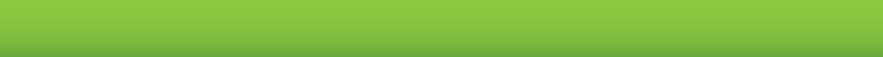 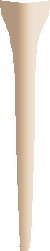 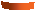 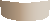 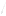 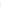 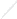 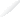 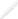 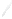 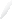 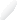 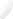 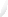 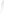 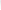 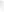 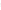 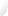 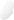 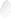 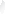 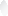 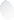 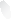 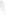 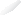 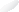 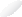 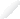 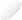 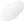 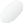 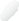 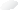 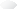 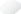 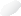 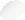 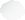 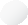 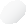 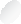 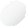 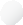 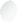 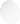 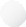 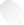 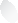 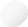 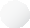 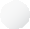 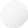 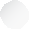 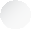 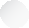 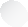 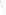 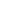 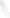 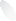 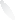 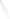 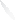 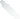 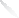 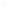 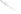 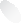 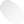 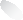 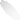 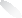 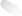 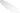 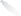 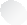 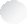 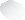 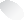 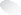 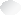 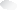 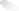 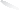 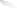 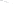 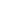 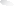 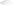 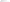 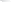 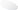 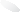 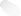 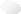 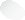 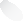 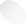 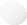 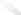 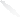 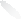 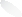 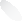 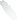 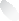 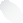 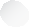 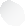 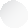 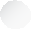 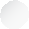 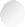 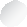 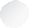 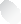 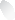 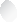 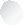 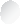 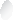 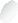 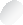 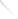 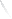 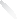 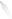 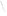 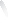 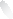 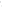 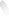 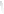 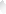 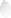 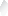 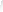 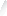 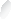 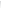 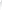 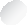 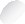 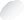 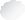 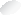 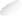 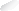 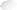 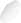 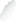 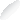 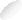 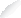 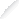 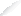 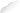 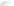 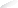 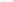 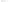 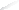 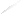 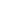 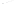 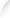 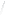 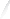 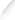 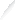 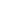 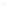 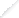 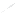 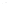 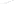 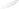 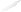 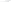 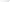 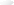 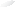 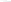 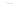 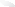 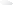 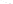 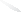 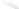 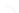 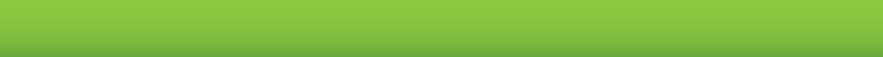 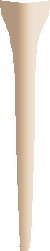 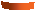 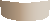 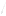 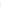 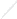 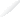 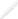 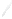 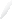 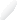 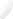 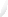 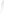 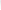 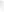 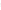 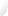 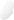 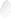 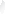 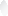 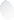 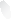 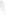 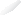 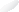 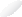 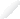 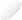 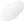 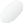 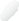 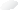 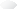 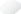 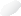 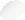 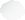 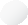 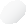 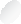 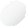 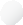 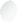 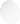 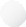 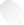 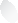 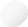 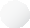 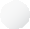 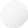 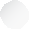 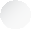 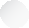 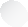 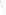 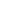 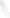 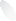 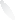 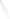 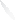 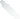 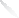 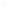 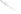 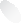 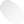 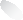 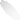 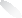 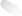 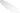 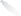 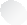 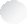 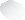 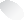 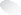 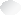 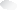 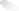 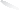 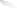 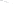 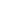 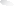 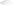 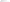 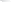 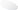 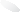 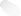 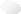 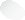 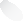 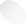 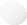 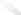 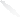 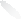 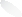 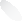 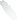 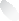 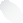 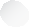 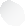 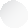 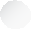 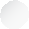 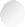 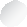 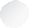 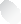 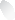 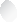 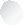 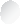 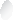 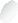 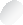 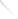 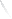 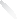 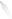 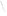 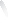 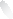 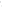 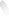 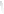 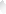 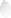 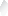 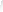 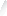 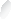 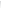 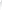 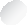 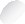 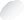 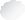 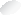 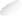 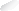 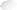 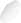 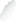 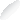 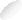 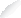 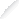 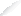 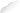 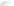 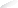 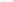 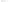 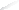 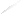 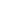 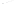 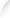 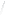 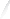 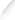 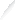 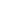 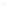 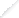 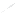 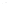 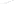 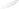 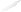 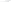 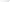 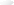 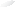 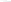 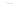 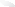 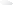 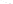 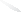 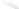 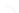 Birdie Sponsor - Includes 1 team entry, Team Sign	$ 600Team Entry -  4 person team includes green fees, cart, range balls	$ 500Par Sponsor - Includes Team Sign	$ 100PLAYERSMake checks payable to IMAGE BUILDERS and send completed registration form with check to: NAIFA Georgia, 677 Main Street, Suwanee, GA 30024, or fax form 770-455-4469Credit Card (circle one)	AMEX	VISA	MasterCard	DiscoverCard Number:		Expiration Date:  	  Card Security Code:	Amount to be charged:  		  Name on Card:   			 DEADLINE IS SEPT. 27, 2019 ~ limited to the first 30 teamsDebby Evans • 770-455-4459 • debby@naifageorgia.orgDirections: Take I-75 to Johnsonville Road (exit 193) North on I-75 - turn right from exit, go one mile & entrance is on the left.South on I-75-turn left from exit, go one mile and entrance is on the left.Golfer’s NameEmail AddressPhone NumberHandicap